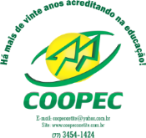 COLÉGIO DA COOPERATIVA EDUCACIONAL DE CAETITÉCALENDÁRIO DE ATIVIDADES AVALIATIVAS DA IV UNIDADE – 2016DataDia6º Ano A6º Ano B7º Ano A 7º Ano B7º ANOC8º Ano A8º Ano B19/09SEG20/09TER21/09QUA22/09QUI23/09SEXFESTIVAL DE ARTESFESTIVAL DE ARTESFESTIVAL DE ARTESFESTIVAL DE ARTESFESTIVAL DE ARTESFESTIVAL DE ARTESFESTIVAL DE ARTES24/09SÁB(4ª)FESTIVAL DE ARTESFESTIVAL DE ARTESFESTIVAL DE ARTESFESTIVAL DE ARTESFESTIVAL DE ARTESFESTIVAL DE ARTESFESTIVAL DE ARTES26/09SEG27/09TER28/09QUA29/09QUI30/09SEXMatemáticaMatemática03/10SEG04/10TERMatemáticaMatemática05/10QUAMatemáticaMatemáticaMatemática06/10QUIRedaçãoRedaçãoCiênciasCiências07/10SEXCiênciasCiênciasCiências10/10SEGL. PortuguesaL. PortuguesaL. PortuguesaL. PortuguesaL. Portuguesa11/10TERInglêsInglêsInglêsInglêsInglês12/10QUAFERIADO NACIONALFERIADO NACIONALFERIADO NACIONALFERIADO NACIONALFERIADO NACIONALFERIADO NACIONALFERIADO NACIONAL13/10QUIDesfile dos deusesDesfile dos deusesHistóriaHistóriaHistóriaL. PortuguesaL. Portuguesa14/10SEXGeografiaGeografia17/10SEG18/10TERGeografiaGeografia19/10QUAGeografiaGeografia20/10QUIHistóriaHistóriaGeografia21/10SEXMatemáticaMatemáticaHistóriaHistória24/10SEG25/10TERMatemáticaMatemática26/10QUACiênciasCiênciasL. PortuguesaL. PortuguesaL. Portuguesa27/10QUI28/10SEXPLANETÁRIO MÓVELPLANETÁRIO MÓVELPLANETÁRIO MÓVELPLANETÁRIO MÓVELPLANETÁRIO MÓVELPLANETÁRIO MÓVELPLANETÁRIO MÓVEL31/10SEGL. PortuguesaL. Portuguesa01/11TERMatemáticaMatemáticaMatemática02/11QUA		FERIADO NACIONAL		FERIADO NACIONAL		FERIADO NACIONAL		FERIADO NACIONAL		FERIADO NACIONAL		FERIADO NACIONAL		FERIADO NACIONAL03/11QUIRedaçãoRedaçãoHistóriaHistóriaHistóriaL. PortuguesaL. Portuguesa04/11SEX07/11SEGRedaçãoRedaçãoRedaçãoRedaçãoRedação08/11TERInglêsInglêsRedação/ InglêsRedação/ InglêsRedação/ InglêsRedaçãoRedação09/11QUAFilosofiaFilosofiaFilosofiaFilosofiaFilosofia10/11QUIArteArte/FilosofiaArteArteArteInglêsInglês/Filosofia11/11SEXArteArte12/11SÁB(5ª)14/11SEGL. PortuguesaL. PortuguesaL. Portuguesa15/11TERFERIADO NACIONALFERIADO NACIONALFERIADO NACIONALFERIADO NACIONALFERIADO NACIONALFERIADO NACIONALFERIADO NACIONAL16/11QUAGeografiaGeografiaGeografiaGeografiaGeografiaL. PortuguesaL. Portuguesa17/11QUIHistóriaHistóriaHistóriaHistóriaHistóriaHistóriaHistória18/11SEXCiênciasCiênciasCiênciasCiênciasCiênciasCiênciasCiências21/11SEGL.PortuguesaL.PortuguesaMatemáticaMatemáticaMatemáticaGeografiaGeografia22/11TERMatemáticaMatemáticaMatemáticaMatemática23/11QUAEntrega dos resultados em sala de aulaEntrega dos resultados em sala de aulaEntrega dos resultados em sala de aulaEntrega dos resultados em sala de aulaEntrega dos resultados em sala de aulaEntrega dos resultados em sala de aulaEntrega dos resultados em sala de aula24-29/11RECUPERAÇÃO PARCIALRECUPERAÇÃO PARCIALRECUPERAÇÃO PARCIALRECUPERAÇÃO PARCIALRECUPERAÇÃO PARCIALRECUPERAÇÃO PARCIALRECUPERAÇÃO PARCIALATENÇÃO ao prazo (72 h) para preenchimento do requerimento e as datas de 2ª chamada - IV unidade13.10 (quinta-feira) e 11/11 (sexta-feira).Caso o aluno perca mais de três (03) avaliações, fará em mais de um dia.ATENÇÃO ao prazo (72 h) para preenchimento do requerimento e as datas de 2ª chamada - IV unidade13.10 (quinta-feira) e 11/11 (sexta-feira).Caso o aluno perca mais de três (03) avaliações, fará em mais de um dia.ATENÇÃO ao prazo (72 h) para preenchimento do requerimento e as datas de 2ª chamada - IV unidade13.10 (quinta-feira) e 11/11 (sexta-feira).Caso o aluno perca mais de três (03) avaliações, fará em mais de um dia.ATENÇÃO ao prazo (72 h) para preenchimento do requerimento e as datas de 2ª chamada - IV unidade13.10 (quinta-feira) e 11/11 (sexta-feira).Caso o aluno perca mais de três (03) avaliações, fará em mais de um dia.ATENÇÃO ao prazo (72 h) para preenchimento do requerimento e as datas de 2ª chamada - IV unidade13.10 (quinta-feira) e 11/11 (sexta-feira).Caso o aluno perca mais de três (03) avaliações, fará em mais de um dia.ATENÇÃO ao prazo (72 h) para preenchimento do requerimento e as datas de 2ª chamada - IV unidade13.10 (quinta-feira) e 11/11 (sexta-feira).Caso o aluno perca mais de três (03) avaliações, fará em mais de um dia.ATENÇÃO ao prazo (72 h) para preenchimento do requerimento e as datas de 2ª chamada - IV unidade13.10 (quinta-feira) e 11/11 (sexta-feira).Caso o aluno perca mais de três (03) avaliações, fará em mais de um dia.ATENÇÃO ao prazo (72 h) para preenchimento do requerimento e as datas de 2ª chamada - IV unidade13.10 (quinta-feira) e 11/11 (sexta-feira).Caso o aluno perca mais de três (03) avaliações, fará em mais de um dia.Obs.: Este calendário poderá sofrer alterações. Caso isso ocorra, a turma será comunicada com antecedência sobre a nova data.Obs.: Este calendário poderá sofrer alterações. Caso isso ocorra, a turma será comunicada com antecedência sobre a nova data.Obs.: Este calendário poderá sofrer alterações. Caso isso ocorra, a turma será comunicada com antecedência sobre a nova data.Obs.: Este calendário poderá sofrer alterações. Caso isso ocorra, a turma será comunicada com antecedência sobre a nova data.Obs.: Este calendário poderá sofrer alterações. Caso isso ocorra, a turma será comunicada com antecedência sobre a nova data.Obs.: Este calendário poderá sofrer alterações. Caso isso ocorra, a turma será comunicada com antecedência sobre a nova data.Obs.: Este calendário poderá sofrer alterações. Caso isso ocorra, a turma será comunicada com antecedência sobre a nova data.Obs.: Este calendário poderá sofrer alterações. Caso isso ocorra, a turma será comunicada com antecedência sobre a nova data.